Kanta-Häme /Renko Rengon kirkkohttps://www.hameenlinna-vanajanseurakunta.fi/kirkot-ja-tilat/kirkot-ja-kappelit/rengon-kirkkohttps://fi.wikipedia.org/wiki/Rengon_kirkkohttps://www.google.fi/search?q=Rengon+kirkko&hl=fi&gl=fi&source=lnms&tbm=isch&sa=X&ved=2ahUKEwiLmrCZqIfnAhXQI1AKHRCWDokQ_AUoAXoECBAQAwPyhälle Jaakolle pyhitetty Rengon kirkko sijaitsee kauniissa järvimaisemassa. Kirkko rakennettiin 1400-luvun puolivälissä ja siitä kehittyi nopeasti Pyhän Jaakobin kultin keskus, jonne saapui pyhiinvaeltajia aina Keski-Euroopasta asti. Kahdensankulmainen pohjakaavansa vuoksi Rengon kirkko on harvinainen Suomen keskiaikaisten kirkkojen joukossa. Renko oli tärkeä etappi 162 kilometrin pituisella Hämeen Härkätiellä. Kirkko ja kestikievari perustettiin Kustaa Vaasan hallintokaudella. Osa tiestä Rengossa on suojeltu museotienä, joka on merkitty opastauluin.Jokioinen Jokioisten Museo-rautatiehttps://www.jokioistenmuseorautatie.fi/fi/https://www.jokioinen.fi/matkailu/tutustumiskohteita/jokioisten-museorautatie/https://fi.wikipedia.org/wiki/Jokioisten_MuseorautatieJokioisten museorautatie on osa entistä museorautatietä, joka avattiin liikenteellä vuonna 1898. Raideleveyleltään 750-millimetrinen, 23-kilometrinen rautatie rakennettiin yhdistämään Forssan ja Jokioisten taajamat. Valtion rautateiden leveäraiteiseen järjestelmään. Se oli yksi Suomen 13 julkisesta kapearaiteisesta rautatiestä ja pysyi matkustajakäytössä vuoteen 1954. Museorautatieyhdistys pitää yllä säännöllisesti kesäliikennettä Jokioisista Humppilaan. Yhdistys hoitaa myös Kapearaidemuseota Minkiön asemalla, jossa vanhoja vetureita palautetaan entiseen loistoonsa.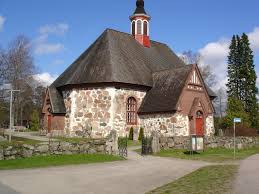 Kuva  Rengon kirkko